УКРАЇНАПАВЛОГРАДСЬКА  МІСЬКА  РАДАДНІПРОПЕТРОВСЬКОЇ  ОБЛАСТІ(__ сесія VІІІ скликання)ПРОЄКТ РІШЕННЯвід 18.10.2022р.           	                                                    №_________Про внесення змін до рішень Павлоградської міської радиКеруючись пп. 34 п.1 ст. 26 Закону України "Про місцеве самоврядування в Україні"              та ст.ст.12, 124,134-139 Земельного кодексу України, міська радаВ И Р І Ш И Л А:1.Внести  зміни:1.1. В п.7.1 рішення Павлоградської міської ради від 30.08.2022р. №733-27/VІІІ «Про проведення земельних торгів щодо земельних ділянок комунальної власності або прав на них у формі електронного аукціону окремими лотами (земельна ділянка на вул.Шевченка)»                       та викласти його в новій редакції:«7.1 Укласти з оператором електронного майданчика договір про організацію та проведення земельних торгів.».1.2. В п.7.1 рішення Павлоградської міської ради від 30.08.2022р. №734-27/VІІІ «Про проведення земельних торгів щодо земельних ділянок комунальної власності або прав на них у формі електронного аукціону окремими лотами (земельна ділянка на вул.Терьошкіна,36)»               та викласти його в новій редакції:«7.1 Укласти з оператором електронного майданчика договір про організацію та проведення земельних торгів.».1.3. В п.1.2 рішення Павлоградської міської ради від 23.03.2021 р. №192-7/VІІІ «Про надання дозволу на розроблення документації  із землеустрою з метою підготовки лотів до проведення земельних торгів» та викласти його в новій редакції:«1.2 Павлоградській міській раді (ідентифікаційний код хххххххх), цільове призначення – під багатоквартирну житлову забудову, вид цільового призначення земель (КВЦПЗ) - 02.03 – (для будівництва і обслуговування багатоквартирного житлового будинку) на вул.Громадянська район СШ№9, площею 0,0800 га (умовно), із земель міської ради, які не надані у власність та користування, землі житлової та громадської забудови, для формування лоту з продажу на земельних торгах».1.4. Внести зміни в пункт 4 (земельна ділянка на вул.Світличної Ганни в районі пішохідного мосту, площею 0,1300 га) додатку до рішення Павлоградської міської ради від 18.08.2020р. №2264-71/VІІ «Про внесення змін до переліку земельних ділянок державної чи комунальної власності або прав на них, які виставляються на земельні торги окремими лотами» в частині зміни цільового призначення земельної ділянки з «для будівництва і обслуговування багатоквартирного житлового будинку з об’єктами торгово-розважальної та ринкової інфраструктури, розміщення автостоянки, парковки. При умові розроблення ДПТ» на «для обслуговування  багатоквартирної житлової забудови» в зв’язку з уточненням цільового використання земельної ділянки та на підставі голосування депутатів на сесії Павлоградської міської ради.1.5. В п.1.1 рішення Павлоградської міської ради від 02.02.2021 р. №120-5/VІІІ «Про надання дозволу на розроблення документації  із землеустрою з метою підготовки лотів до проведення земельних торгів» та викласти його в новій редакції:«1.1 Павлоградській міській раді (ідентифікаційний код хххххххх), для обслуговування  багатоквартирної житлової забудови, вид цільового призначення земель (КВЦПЗ) – 02.03 – (для будівництва і обслуговування багатоквартирного житлового будинку) на вул.Світличної Ганни в районі пішохідного мосту, площею 0,1300 га,  із земель міської ради, які не надані у власність та користування, землі житлової та громадської забудови, для формування лоту з продажу на земельних торгах.».2. Відповідальність щодо виконання даного рішення покласти на начальника відділу земельно-ринкових відносин.3. Загальне керівництво по виконанню даного рішення покласти на заступника міського голови за напрямком роботи.4. Контроль по виконанню даного рішення покласти на постійну депутатську комісію             з питань екології, землеустрою, архітектури, генерального планування та благоустрою.Міський голова                                                                                             Анатолій ВЕРШИНА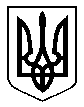 